§14058.  Penalties1.  Injunction.  The State may seek to enjoin any person or employee leasing company from violating this chapter.[PL 1991, c. 468, §4 (NEW).]2.  Penalty.  The following penalties apply to violations of this chapter.A.  A person or employee leasing company that violates this chapter is subject to a fine of $100 per day for each violation.  [PL 2003, c. 452, Pt. R, §10 (NEW); PL 2003, c. 452, Pt. X, §2 (AFF).]B.  A corporation, partnership, sole proprietorship or other form of business entity and an officer, director, general partner, agent, representative or employee of any of those types of business entities that knowingly uses or participates in any employee leasing agreement, arrangement or mechanism for the purpose of depriving one or more insurers of premiums or avoiding the calculation of the proper contribution rate for purposes of unemployment contributions commits a Class E crime.  [PL 2003, c. 452, Pt. R, §10 (NEW); PL 2003, c. 452, Pt. X, §2 (AFF).][PL 2003, c. 452, Pt. R, §10 (RPR); PL 2003, c. 452, Pt. X, §2 (AFF).]3.  Rebuttable presumption.  When an employee leasing company leases employees to only one client company and its affiliates, there is a rebuttable presumption that the client company entered into an employee leasing arrangement to avoid the calculation of the proper contribution rate for payment of unemployment contributions.[PL 1991, c. 468, §4 (NEW).]4.  Costs.  Any costs incurred by the superintendent in investigating violations of or enforcing this chapter must be paid by the person or entity found to have violated this chapter.[PL 1991, c. 468, §4 (NEW).]SECTION HISTORYPL 1991, c. 468, §4 (NEW). PL 2003, c. 452, §R10 (AMD). PL 2003, c. 452, §X2 (AFF). The State of Maine claims a copyright in its codified statutes. If you intend to republish this material, we require that you include the following disclaimer in your publication:All copyrights and other rights to statutory text are reserved by the State of Maine. The text included in this publication reflects changes made through the First Regular and Frist Special Session of the 131st Maine Legislature and is current through November 1, 2023
                    . The text is subject to change without notice. It is a version that has not been officially certified by the Secretary of State. Refer to the Maine Revised Statutes Annotated and supplements for certified text.
                The Office of the Revisor of Statutes also requests that you send us one copy of any statutory publication you may produce. Our goal is not to restrict publishing activity, but to keep track of who is publishing what, to identify any needless duplication and to preserve the State's copyright rights.PLEASE NOTE: The Revisor's Office cannot perform research for or provide legal advice or interpretation of Maine law to the public. If you need legal assistance, please contact a qualified attorney.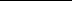 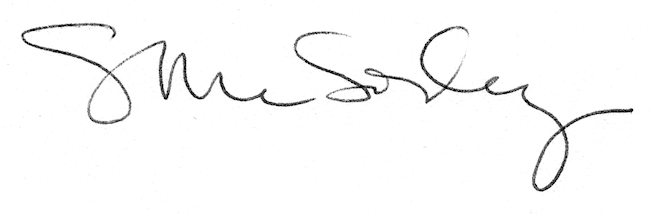 